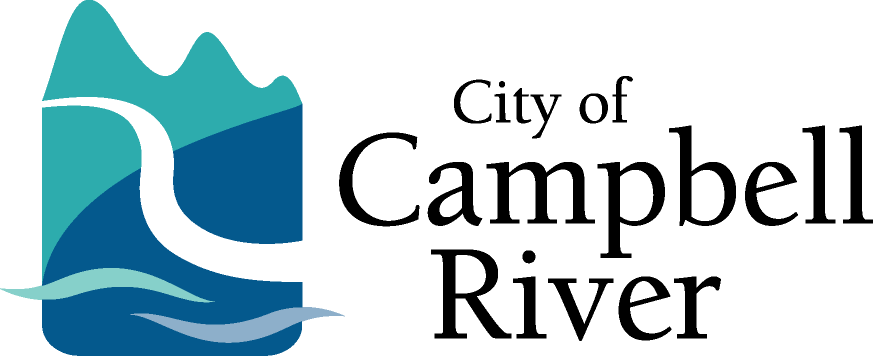 TENDER 17-06AIRPORT ABOVE GROUND FUEL STORAGE SYSTEMADDENDUM NO. 2February 17th, 2017This addendum forms part of the Tender Documents and shall be read, interpreted, and coordinated with all other parts. The costs of all elements contained herein shall be included in the submission. The following revisions, changes, corrections, additions, and or deletions supersede the information contained in the original Documents to the extent referenced and shall become part thereof.Addendum Item 1 - Questions and AnswersProponent Question:Could you please specify that you require either: A vacuum monitored tank, or An integral containment tankResponse:A Double Wall, Vacuum monitored tank (S601).Proponent Question:A submersible turbine pump capable of 1,000 lpm does not seem to be a viable option, can you please clarify?Response:Please specify an appropriate pump (within tank or external) which will be capable of providing the desired flow rate of 1000lpm at the filling point into the truck. If an external pump is proposed, it should be a positive displacement pump.Proponent Question:Can you confirm if you want volume from Truck to Tank metered? Please define “unloading” and “loading”.Response:The Truck to Tank does not need to be metered, since the delivery truck is to have its own meter for invoicing to the airport and the tank is to have a level gauge. The Tank to Truck (Loading the airport fuel truck) would be metered though, as part of the overfill protection and record keeping.Offloading: from delivery truck to tankLoading: from tank to airport refueling truckEnd of AddendumAcknowledgement of this Addendum in your Tender submission is required.Clinton J. Crook, SCMP, CPSMSenior Buyer